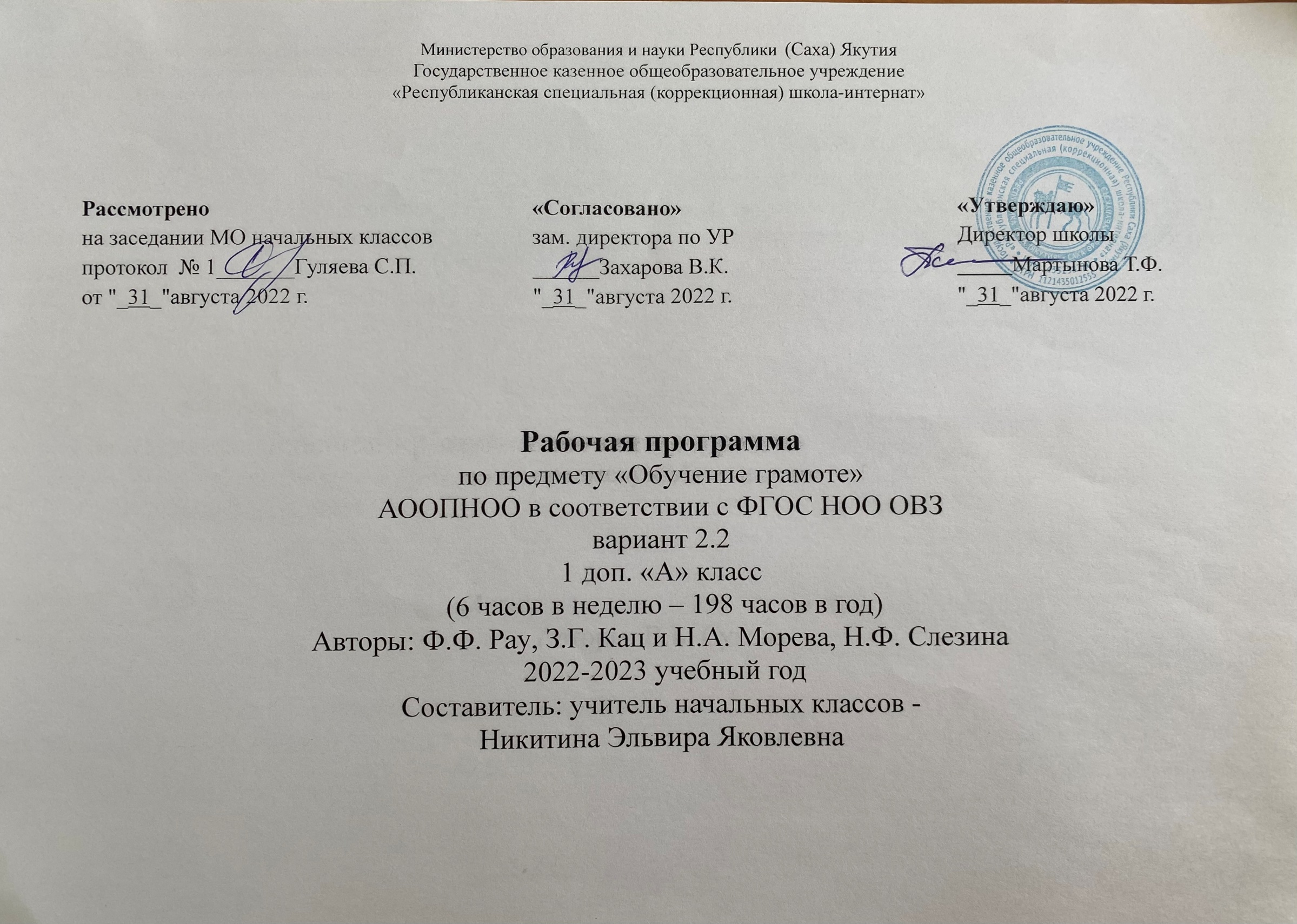 Предмет «Обучение грамоте»(6  часов  в неделю) Пояснительная записка1.Основание для составления рабочей программыИсходными документами для составления рабочей  программы  по предмету    «Обучение грамоте» для 1 дополнительного класса (2 отделения II варианта) являются:-Закон «Об образовании»,-Федеральный государственный образовательный стандарт,  -примерные программы, созданные на основе федерального   государственного образовательного стандарта (УМК «Школа России»),-Базисный учебный план общеобразовательных учреждений,-Федеральный перечень учебников, утвержденных, рекомендованных (допущенных) к использованию в образовательном процессе в образовательных учреждениях, реализующих программы общего образования,-образовательная  программа  школы-Приказ Министерства образования и науки РФ от 19 декабря 2014 г. №1598 «Об утверждении федерального государственного образовательного стандарта начального общего образования обучающихся с ограниченными возможностями здоровья» (с изменениями и дополнениями)2.Уровень и направленность рабочей программыДанная программа направлена на усвоение учащимися базового образовательного уровня и имеет коррекционную направленность, которая заключается в развитии слухового восприятия и формировании устной и письменной речи. А также на развитие высших психических функций.3.Цели и задачи курсаЦель: развитие у учащихся навыков разговорной речи и подготовка их к системному обучению грамоте в 1 классе.Задачи:Образовательные:Первоначальное овладение учащимися звуко – буквенной системой языка, знакомство с печатными буквами, с помощью которых обозначаются звуки;Установление связи между звуком и буквой;Формирование умения выделять в словах отдельные звуки (гласные и согласные), устанавливать количество звуков в словах, их последовательности;Формирование умения осуществлять подбор слов с заданным звуком и буквой с помощью педагога;Формирование умения составлять из букв разрезной азбуки слов и подписей к картинкам, обозначающих предметы и действия;Обогащение словарного запаса;Формирование умения отвечать на вопросы;Формирование навыков плавного и осознанного чтения печатного текста;Выработка правильной осанки;Формирование умения правильно держать ручку при письме;Подготовка к обучению письму.Коррекционно – развивающиеРазвитие слухового внимания при восприятии инструкций, при определении наличия звука в слове и его местоположения; Развитие зрительного внимания: распределения  и переключения при чтении слогов, слов и предложений; Развитие объема и устойчивости внимания при штриховке, обводке, обводке, прописывании печатных букв; Развитие анализа и синтеза в процессе выполнения заданий (дополнение слов с опорой на картинку и без нее; придумывание слов с заданным звуком; составление слов из данных букв; дополнение пропущенных слов в предложениях и т. д.);Развитие мышления в процессе классификации (исключение лишнего слова из ряда слов; подбор обобщающего слова и т.п.);Развитие слуховой памяти: запоминание ряда слов с последующим наращиванием; запоминание ряда слов с последующим воспроизведением в соответствии с инструкцией;Развитие зрительной памяти.Воспитательные:Воспитание организованности во время учебного занятия, воспитание умения организовывать свои действия на этапе перехода от игровой деятельности к учебной;Воспитание речевой культуры поведения в процессе ведения диалогов; создание условий для овладения детьми различными формами взаимодействия со сверстниками и взрослыми;Формирование интереса к окружающему миру.4.Изменения (отличия от примерной программы)Предмет «Обучение грамоте» планируется по программе специальных (коррекционных) образовательных учреждений II вида, допущенной Министерством образования Российской Федерации, 2003 г. Авторы: Коровин К.Г., Зикеев А.Г5. Особенности контингента учащихсяСловарный запас у данной категории детей ограничен. В активном словаре незначительное количество слов – предметов обиходного характера, несколько глаголов и прилагательных. Надо отметить преобладание пассивного словаря над активным.Результаты психолого-педагогического наблюдения позволяют разделить учащихся на следующие группы:1 группа: Винокурова Настя, Ефимов Кирилл Понимание обращенной речи ограничено. Речь невнятная, словарь резко ограничен (в основном используют слова обозначающие предметы, глагольный словарь состоит из нескольких слов). Кирилл знает некоторые буквы, но не читает. Графические навыки развиты недостаточно.2 группа: Фёдорова Красавелия, Павлова Валерия, Иванов Айсен. Словарный запас ограничен. В самостоятельной речи простая нераспространенная фраза с аграмматизмами и отдельные слова. Графические навыки развиты недостаточно.6. Условия эффективности выполнения программы	На уроках обучения грамоте реализуются принципы коррекционной направленности и системно-деятельностного подхода в формировании коммуникативных умений и навыков. Особенности словарного запаса учащихся требуют уточнения знаний словаря в процессе специальных упражнений и речевого общения. Для этого планируется использовать метод глобального чтения, научить соотносить предметы с табличкой. Так же планируется более широкое использование наглядных средств, таких как:  демонстрация действий, использование табличек, предметных и сюжетных картинок. Для данных детей необходимо использовать специальную работу по обучению понимания обращенной речи. На уроках использовать специальные упражнения для развития навыка каллиграфического письма. Развивать умение ориентироваться в тетради. Осуществлять постоянный навык самоконтроля и взаимоконтроля за правильностью посадки за учебной партой.В связи с тем, что у учащихся ведущим видом деятельности является игра, то планируется широкое использование на уроках игровых упражнений и заданий, в результате которых будут решаться поставленные задачи.7.Объем и сроки изучения курса (место предмета в учебном плане)Программа по обучению грамоте рассчитана на  6 часов  в неделю.8. Планируемые результатыК концу учебного года учащиеся должны уметь:•Овладеть навыком звукобуквенного анализа слова (выделять в слове отдельный звук, устанавливать количество звуков, выделять ударный слог, подбирать слова с заданным звуком, составлять из букв разрезной азбуки слова и подписи к картинкам);•Читать слоги, слова и предложения;•Читать короткие рассказы и отвечать на вопросы по содержанию;•Уметь продолжит узор по образцу;•Правильно держать ручку и карандаш при письме и рисовании•Печатать буквы, слова и предложения;•Уметь организовывать свои действия на этапе перехода от игровой деятельности к учебной;•Соотносить слово с картинкой или предметом.9. Критерии оценки10. Учебно – методическое и материально-техническое обеспечение дисциплиныДля учителя:1.Азбука 1 класс. Поурочные планы по учебнику Бетенькова Н.М., Горецкого В.Г. Составитель Болдырева Г.Е. Волгоград 2002г.Для учащихся:1.Букварь для подготовительного класса специальных (коррекционных) образовательных учреждений 1 вида. Ф.Ф. Рау, З.Г. Кац и Н.А.Морева, Н.Ф.Слезина Москва «Просвещение», 2007.2.Азбука  2 часть.  Н.Ю. Донская, Н.Н. Чертова, Москва «Просвещение», 20033.Изучаем грамоту. Рабочая тетрадь дошкольника. Часть 1,2.4.Рисуем по клеточкам. Рабочая тетрадь дошкольника. Часть1,2.Календарно – тематическое планирование по предмету: Обучение грамоте.I четвертьКоличество обучающее-развивающих часовКоличество контрольныхи практических часовОбщее количество часов    I четверть52153II четверть41142III четверть53154IV четверть47148год1934197«Я сам»    Учащийся правильно без ошибок выполняет письменные работы, допуская исправления и не больше 2 ошибок. Старается делать задания самостоятельно, используя только организующую помощь учителя.   На уроках, при устных ответах, занимает  активную позицию, находит пути решения поставленной задачи или старается найти по наводящим вопросам учителя.«Помогите, и я сделаю»   При выполнении письменных работ  учащийся допускает не больше 6 ошибок (половина заданий). С направляющей, развёрнутой помощью  может  выполнить задания.  На уроках мало проявляет  активность, не самостоятелен, ждёт помощь учителя, отвечает на вопросы простой  односложной фразой, чаще просто повторяя ответ товарища. Умеет воспользоваться необходимой опорной табличкой. «Мы вместе»   При выполнении письменных работ учащийся больше половины заданий сделал неверно. Задания делаются по типу «я начну, а ты продолжи» с максимально-развёрнутой помощью.  На уроках не активен, может только повторить  ответ товарища с помощью учителя. Не может воспользоваться опорной табличкой.Наименование объектов и средств материально-технического обеспеченияКол-воПримечанияДемонстрационно – раздаточный материалДемонстрационно – раздаточный материалДемонстрационно – раздаточный материалДемонстрационный материал (разрезные буквы и картинки для чтения).Касса буквПалочкиОбразцы написания буквТематические картинки:Игрушки, овощи, фрукты, домашние животные, дикие животные, посуда, продукты питания, одежда, обувь,  цвета.Таблицы в виде вопросов и схем предложений по материалам уроков для фронтальной работы77Оборудование классаОборудование классаОборудование классаКомпьютерная техникаИнтерактивная доскаКлассная доска для письмаМалая доска для демонстрационного материалаУченический стулУченическая двуместная партаУченическая одноместная партаУчительский столШкаф для одеждыШкаф для книг111731113№  п/пТемаКол-во часовКалендарные срокиРечевой материалДидактический материалПрактическое выполнение программы1.День знаний12Знакомство с детьми. Игровое занятие «Я хочу в школу»2Как тебя зовут? Меня зовут….. Как твоя фамилия? Моя фамилия…Сколько тебе лет?...мне…летиграНазывать имя, фамилию и сколько лет3Знакомство со школьными помещениями2Класс, туалет, библиотека, столовая, раздевалка, медицинский кабинетэкскурсияНазывать предметы4Знакомство с правилами поведения в школе (классе, столовой, на перемене)1Школа, класс, столовая, перемена, можно, нельзяэкскурсия56«Мой класс». -«Мебель в классе». Слова, обозначающие предметы. Глобальное чтение. Подготовка руки к письму.2Парта, стул, стол, окно, доска, шкаф, полка, дверьФ.Ф. Рау и др. «Букварь», с 5Называть предметы56-«Учебные вещи». Слова, обозначающие предметы. Подготовка руки к письму: рисование, штриховка4Ручка, карандаш, тетрадь, линейка, клей, книга, портфель, пенал, альбом, мелФ.Ф. Рау и др. «Букварь», с 6Называть предметы7«Игрушки, игры». Слова, обозначающие предметы.Составление простых предложений.  Рисование узоров.4Кукла, машина, юла, кубики, домик, матрешкаФ.Ф. Рау и др. «Букварь», с 15Называть предметы8«Моя семья». 4Семья, мальчик, девочка, мама, папа, бабушка, дедушка, брат, сестраФ.Ф. Рау и др. «Букварь», 20Называть членов семьи9«Времена года». Подготовка руки к письму: штриховка, составление узоров4Времена года: осень, зима, весна, летоФ.Ф. Рау и др. «Букварь», с 7календарь времен годаНазывать времена года10«Овощи».Слова, обозначающие предметы. На огороде (составление предложений) Лепка, штриховка, глобальное чтение.4Лук, помидор, огурец, картофель – это овощи.Огород. Это овощи. На огороде растут овощи.Ф.Ф. Рау и др. «Букварь», с 11Называть предметы, обводить изображенные предметы по контуру11«Фрукты». Слова, обозначающие предметы. В саду. (составление предложений)  Глобальное чтение.4Груша, яблоко, банан, апельсин – это фрукты.Сад, ягоды. В саду растут фрукты, ягодыФ.Ф. Рау и др. «Букварь», с 9Называть предметы12«Домашние животные». Слова, обозначающие предметы.Составление простых предложений. Глобальное чтение.4Кошка, собака, корова, свинья, коза. Это домашние  животные. Покажи где…Как кричит корова (и.т.д)Ф.Ф. Рау и др. «Букварь», с 13Называть домашних животных, составлять предложения к картинкам13«Дикие животные».Слова, обозначающие предметы.Составление простых предложений.  Подготовка руки к письму.3Белка, медведь, лиса, волк, заяц. Это дикие животные.Раздаточный материалНазывать диких животных, группировать слова по общему признаку14Звук и буква П, А. -знакомство со звуком и печатной буквой. -чтение слогов, составление слогов, составление предложений по сюжетн. Картинке-печатаниеЗвук и буква П, А. -знакомство со звуком и печатной буквой. -чтение слогов, составление слогов, составление предложений по сюжетн. Картинке-печатание4Папа, мама, мама читает книгу, папа читает газетуБуква (буквы), слог (слоги), слово (слова), предложение(я). Считай слоги. Я написал (а). Папа, мама, мама читает книгу, папа читает газетуБуква (буквы), слог (слоги), слово (слова), предложение(я). Считай слоги. Я написал (а). Ф.Ф. Рау и др. «Букварь», с 19 Ф.Ф. Рау и др. «Букварь», с 19 Уметь выделять в словах заданный звук и букву, правильно располагать учебную тетрадь на рабочем местеУметь выделять в словах заданный звук и букву, правильно располагать учебную тетрадь на рабочем местеУметь выделять в словах заданный звук и букву, правильно располагать учебную тетрадь на рабочем месте15Звук и буква М. -знакомство со зв. и печатн. Буквой. Чтение слогов, слов. Составление слогов, слов-Печатание буквы.Звук и буква М. -знакомство со зв. и печатн. Буквой. Чтение слогов, слов. Составление слогов, слов-Печатание буквы.2Мама, мама смотрит телевизорОткройте книгу, страница (на какой странице?).Мама, мама смотрит телевизорОткройте книгу, страница (на какой странице?).Ф.Ф. Рау и др. «Букварь», с 20Ф.Ф. Рау и др. «Букварь», с 20Уметь выделять в словах заданный звук и букву, анализировать образец изучаемой буквы, выделять элементы буквУметь выделять в словах заданный звук и букву, анализировать образец изучаемой буквы, выделять элементы буквУметь выделять в словах заданный звук и букву, анализировать образец изучаемой буквы, выделять элементы букв16Звук и буква В. -установление количества звуков в слове. Чтение слогов. Составление    слогов, предложений по сюжетн. Картинке-печатаниеЗвук и буква В. -установление количества звуков в слове. Чтение слогов. Составление    слогов, предложений по сюжетн. Картинке-печатание2Вава. Вава идет в школу.Буква (буквы), слог (слоги), слово (слова), предложение(я). Считай слоги. Я написал (а). Вава. Вава идет в школу.Буква (буквы), слог (слоги), слово (слова), предложение(я). Считай слоги. Я написал (а). Ф.Ф. Рау и др. «Букварь», с 22Ф.Ф. Рау и др. «Букварь», с 22Уметь выделять в словах заданный звук и букву, писать буквы в соответствии с образцомУметь выделять в словах заданный звук и букву, писать буквы в соответствии с образцомУметь выделять в словах заданный звук и букву, писать буквы в соответствии с образцом17Звук и буква О. -подбор слов с заданным звуком. Чтение слогов и слов. -составление слогов, слов из разрезной азбуки. ПечатаниеЗвук и буква О. -подбор слов с заданным звуком. Чтение слогов и слов. -составление слогов, слов из разрезной азбуки. Печатание2Вова. Вова играет мячом. Вова кормит рыбок.По_Мо_Во_Вова. Вова играет мячом. Вова кормит рыбок.По_Мо_Во_Ф.Ф. Рау и др. «Букварь»,24Ф.Ф. Рау и др. «Букварь»,24Уметь выделять в словах заданный звук и букву, соблюдать соразмерность элементов буквы по высоте, ширинеУметь выделять в словах заданный звук и букву, соблюдать соразмерность элементов буквы по высоте, ширинеУметь выделять в словах заданный звук и букву, соблюдать соразмерность элементов буквы по высоте, ширинеII четвертьII четвертьII четвертьII четвертьII четвертьII четвертьII четвертьII четвертьII четвертьII четвертьII четвертьII четверть1Звук и буква Т. -звуко – буквенный анализ слова. Называние букв по их признакам (изолированно)-составление слогов, слов. Печатание33Тома. Тата. Тома стоит. Тата держит мячФ.Ф. Рау и др. «Букварь», с 25Ф.Ф. Рау и др. «Букварь», с 25Уметь выделять в словах заданный звук и букву, производить слого-звуковой анализ словаУметь выделять в словах заданный звук и букву, производить слого-звуковой анализ словаУметь выделять в словах заданный звук и букву, производить слого-звуковой анализ слова2Звук и буква У. -Знакомство со звуком и печатной буквой-чтение слогов, составление из букв азбуки слов и подписей к картинкам.33Поезд – уууууууу. Буква (буквы), слог (слоги), слово (слова), предложение(я). Считай слоги. Я написал (а). Откройте книгу, страница (на какой странице?).Ф.Ф. Рау и др. «Букварь», с 26Ф.Ф. Рау и др. «Букварь», с 26Уметь выделять в словах заданный звук и букву, приводить примеры слов со звуком у в начале, середине и конце словаУметь выделять в словах заданный звук и букву, приводить примеры слов со звуком у в начале, середине и конце словаУметь выделять в словах заданный звук и букву, приводить примеры слов со звуком у в начале, середине и конце слова3Звук и буква Л. -знакомство со звуком и печатной буквой. Чтение слогов, слов-звуко – буквенный анализ. Печатание-подбор слов к картинкам, дополнение слов. Чтение предложений.-определение количества слов в предл. ,слоговой анализ, анализ предложен44Лото, пенал, альбом, акварель.Лампа стоит на столеЛам-па, ли-мон, мА-ли-на, у-палФ.Ф. Рау и др. «Букварь», с 28Ф.Ф. Рау и др. «Букварь», с 28Уметь выделять в словах заданный звук и букву, конструировать букву из различных материаловУметь выделять в словах заданный звук и букву, конструировать букву из различных материаловУметь выделять в словах заданный звук и букву, конструировать букву из различных материалов4Звук и буква Д. -знакомство со звуком и печатаной буквой.-чтение слогов и слов. Подбор слов с заданным звуком и буквой. -составлен. слогов, слов из разрезной азбуки33Вода, дом. Тома, там вода. вот вата. Вот домФ.Ф. Рау и др. «Букварь», с 31Ф.Ф. Рау и др. «Букварь», с 31Уметь выделять в словах заданный звук и буквуУметь выделять в словах заданный звук и буквуУметь выделять в словах заданный звук и букву5Звук и буква С.-знакомство со звуком и печатной буквой. Звуко-буквен. анализ -составление из букв азбуки слов к картинкам изображающих предметы. -Звуко – буквенный анализ слов. Узнавание букв в составе слова.- Чтение слогов, слов, предложений77Оса. Вова. Вова, тут оса. Откройте книгу, страница (на какой странице?).Тома сломала стул. Вова сломал лопатуФ.Ф. Рау и др. «Букварь», с 33,34, 35, 36, 37, 38, 39Ф.Ф. Рау и др. «Букварь», с 33,34, 35, 36, 37, 38, 39Уметь выделять в словах заданный звук и букву, читать предложение, анализировать его, грамотно записывать, обозначая на письме границы предложенияУметь выделять в словах заданный звук и букву, читать предложение, анализировать его, грамотно записывать, обозначая на письме границы предложенияУметь выделять в словах заданный звук и букву, читать предложение, анализировать его, грамотно записывать, обозначая на письме границы предложения6Звук и буква И. -знакомство со звуком и печатной  буквой. Чтение слогов, слов-Узнавание и называние буквы в составе слова. Составление из букв разрезной азбуки слов. -Подготовка к обучению письму. Звуко – буквенный анализ слов. Чтение предложений.44Пила, лопата. Оля Спит. Откройте тетрадь. Буква (буквы), слог (слоги), слово (слова), предложение(я). Считай слоги. Я написал (а).Ф.Ф. Рау и др. «Букварь», с 40, 41, 42, 43Ф.Ф. Рау и др. «Букварь», с 40, 41, 42, 43Уметь выделять в словах заданный звук и букву, обводить бордюрные рисунки по контуруУметь выделять в словах заданный звук и букву, обводить бордюрные рисунки по контуруУметь выделять в словах заданный звук и букву, обводить бордюрные рисунки по контуру7Звук и буква Й. -знакомство со звуком и печатной буквой. Чтение слогов, слов. Зв.-буквен. Анализ-Составление из букв разрезной азбуки слогов, слов ,предложений с буквой Й.22Дай. Мама дай лопату. Дай масло. Дай суп.Ф.Ф. Рау и др. «Букварь», С 44Ф.Ф. Рау и др. «Букварь», С 44Уметь выделять в словах заданный звук, букву, выполнять гигиенические правила письмаУметь выделять в словах заданный звук, букву, выполнять гигиенические правила письма8Звук и буква Н. -знакомство.. чтение слогов, слов-Зв.–буквенный анализ слов. Составлен.предл. по картинке. Печатание22Дай стул – На. В слове нос – 3 буквы.Откройте книгу, страница (на какой странице?).Ф.Ф. Рау и др. «Букварь», С 45Ф.Ф. Рау и др. «Букварь», С 45Определять количество букв в слове, анализировать образец изучаемой буквыОпределять количество букв в слове, анализировать образец изучаемой буквы9Звук и буква Я. -знакомство..Составление подписей к картинкам.-зв.-буквен. анализ. печатание22Яма, яблоко, язык. Я …(Дима, и т.д.)Буква (буквы), слог (слоги), слово (слова), предложение(я). Считай слоги. Я написал (а). Ф.Ф. Рау и др. «Букварь», С 46Ф.Ф. Рау и др. «Букварь», С 46Определять количество слогов в слове, писать букву в соответствии с образцомОпределять количество слогов в слове, писать букву в соответствии с образцом10Звук и буква К. -знакомство.. составление слогов, слов, предложений. Чтение-Зв.–буквен. анализ слов.  Печатание-Выделение слогов в слове. Выделение ударных слогов. Чтение рассказа «Кино»44Сумка. Вот сумка. В слове сумка – 2 слога, 5 буквОткройте книгу, страница (на какой странице?).Ф.Ф. Рау и др. «Букварь», С 47, 48, 49Ф.Ф. Рау и др. «Букварь», С 47, 48, 49Уметь выделять в словах заданный звук и букву, писать слоги, слова с новыми буквамиУметь выделять в словах заданный звук и букву, писать слоги, слова с новыми буквами11Звук и буква Б. -знакомство.. составление слогов, слов, предложений-Самостоятельный подбор слов с заданной буквой. Анализ слов.-печатание. чтение33Буква (буквы), слог (слоги), слово (слова), предложение(я). Считай слоги. Я написал (а). Откройте книгу, страница (на какой странице?).Ф.Ф. Рау и др. «Букварь», С 50 - 52Ф.Ф. Рау и др. «Букварь», С 50 - 52Уметь выделять в словах заданный звук и букву, записывать слова с буквой б под руководством учителяУметь выделять в словах заданный звук и букву, записывать слова с буквой б под руководством учителя12Звук и буква Э-знакомство.. чтение слогов, слов. Составление слогов, слов, предл. из разрезной азбуки-печатание. Слоговой анализ. Чтение слогов, слов22Кто это? это ……Ф.Ф. Рау и др. «Букварь», С 53Ф.Ф. Рау и др. «Букварь», С 53Уметь выделять в словах заданный звук и букву, списывать без ошибок с образцаУметь выделять в словах заданный звук и букву, списывать без ошибок с образца13Звук и буква Ы. -знакомство.. чтение слогов, слов, предл. зв.-буквен.анализ-Складывание слов с буквой Ы. дополнение предложений. печатание22Мыло. Дай мыло.  Я написал (А)Ф.Ф. Рау и др. «Букварь», С 54Ф.Ф. Рау и др. «Букварь», С 54Уметь выделять в словах заданный звук и буквуУметь выделять в словах заданный звук и букву14Звук и буква Ш. -знакомство… чтение слогов, слов. Зв.– буквен. анализ. -Составление из разрезной азбуки слогов, слов и предложений. Узнавание букв в составе слов. Составление предложений по вопросам кто? Что делает? Что сделал?-печатание. Чтение текста «В лесу»22Шапка, шуба. У Васи шуба, у Томы шуба. Буква (буквы), слог (слоги), слово (слова), предложение(я). Считай слоги. Я написал (а).В слове каша-2 слога. 1 слог-.., 2 слог-..,4 буквы.Саша и Миша пошли в лес. В лесу-белка. У белки-шишка.Ф.Ф. Рау и др. «Букварь», С 55, 56Азб.с.63-66Ф.Ф. Рау и др. «Букварь», С 55, 56Азб.с.63-66Уметь выделять в словах заданный звук и букву, сравнивать написанную букву с образцомУметь выделять в словах заданный звук и букву, сравнивать написанную букву с образцомIII четвертьIII четвертьIII четвертьIII четвертьIII четвертьIII четвертьIII четвертьIII четвертьIII четвертьIII четверть1Звук и буква Ш. -знакомство… чтение слогов, слов. Зв.– буквен. анализ. -Составление из разрезной азбуки слогов, слов и предложений. Узнавание букв в составе слов. Составление предложений по вопросам кто? Что делает? Что сделал?-печатание. Чтение текста «В лесу»33Шапка, шуба. У Васи шуба, у Томы шуба. Буква (буквы), слог (слоги), слово (слова), предложение(я). Считай слоги. Я написал (а).В слове каша-2 слога. 1 слог-.., 2 слог-..,4 буквы.Ф.Ф. Рау и др. «Букварь», С 57,– 58, 59Ф.Ф. Рау и др. «Букварь», С 57,– 58, 59Уметь выделять в словах заданный звук и букву, сравнивать написанную букву с образцомУметь выделять в словах заданный звук и букву, сравнивать написанную букву с образцом2Звук и буква Е. -знакомство.. Составление слогов и слов из разрезн.азбуки.-зв.-буквен. анализ. печатание33Ест. Собака ест суп, слон ест булку, кошка ест мышь. Буква (буквы), слог (слоги), слово (слова), предложение(я). Считай слоги. Я написал (а).Ф.Ф. Рау и др. «Букварь», С 60, 61, 62Ф.Ф. Рау и др. «Букварь», С 60, 61, 62Уметь выделять в словах заданный звук и буквуУметь выделять в словах заданный звук и букву3Звук и буква Ч. -знакомство.. Зв.-буквен. анализ. -Узнавание буквы по хар-ным призн. Подбор слов с задан. звуком и буквой. Составление предложен. по картинкам.-чтение стихотв. «Сын». печатание88Чай. Тут стоит чайник. Тут стоит чашка. Тут стоит стакан. Что это? Кто это?Откройте книгу, страница (на какой странице?).Азб.с.104-106Ф.Ф. Рау и др. «Букварь», С 63 , 64, 65, 66, 67, 68, 69, 70, 71, 72Ф.Ф. Рау и др. «Букварь», С 63 , 64, 65, 66, 67, 68, 69, 70, 71, 72Уметь выделять в словах заданный звук и буквуУметь выделять в словах заданный звук и букву4Звук и буква Ё-знакомство.. Чтение слогов, слов, предложений. Зв.-буквен. анализ-чтение предложен. Печатание. 2Ёлка. Вот ёлка.Откройте книгу, страница (на какой странице?).Ф.Ф. Рау и др. «Букварь», С 73Уметь выделять в словах заданный звук и букву, писать буквы в соответствии с образцом5Буква Ь. -знакомство. Зв.– буквен. анализ. Овладение понятием единственное и множественное число. -Составление предложен. к картинкам. Чтение слогов, слов. печатание3Письмо. Витя пишет письмо. Мама читает письмо.Откройте книгу, страница (на какой странице?).Ф.Ф. Рау и др. «Букварь», С 74 - 77Уметь выделять в словах заданный звук и букву, конструировать буквы из различных материалов6Звук и буква З. -знакомство.. Зв.– буквен. анализ. Ответы на вопросы товарища-чтен.слогов, слов,  предложений. составлен. из разрезной азб.-чтение рассказа «Покупки»3Зайка. Кто идет? Кто стоит? Кто сидит? Кто ест?Ф.Ф. Рау и др. «Букварь», С 78, 79,  80Уметь выделять в словах заданный звук и букву, писать под диктовку отдельные слова7Звук и буква Ж.-знакомство…Зв.– буквен. анализ. Чтение слогов, слов -составление предложен. к картинкам. Печатание-чтение текста «Прогулка». Выделение в словах ударных слогов.-Работа со схемами предложения. Анализ предложен.5Буква (буквы), слог (слоги), слово (слова), предложение(я). Считай слоги. Я написал (а). Бежит, идет? Мальчик бежит (идет). Девочка бежит ( идет)Ф.Ф. Рау и др. «Букварь», С 81, 82, 83, 84, 85Уметь выделять в словах заданный звук и букву, обводить бордюрные рисунки по контуру8Узнавание и называние букв по их характерным признакам2Какая это буква? Какая правильная буква (неправильная)Уметь выделять букву по её характерным признакам9Развитие координации движений кисти рук и пальцев.1Напиши букву (слово, предложение). Что ты сделал (а)? Я написал.Нарисуй – Я нарисовал (а).Обведи – Я обвел (а)10Звук и буква Р. -знакомство.. чтение слогов, слов. Составлен.слогов, слов из разрезн.азбуки-Зв.–буквен. анализ слова. Выделение гласн. и согл. печатание-слоговой анализ предложения. Выделение ударных слогов. Подбор слов с заданным звуком6Напиши: ру….., ка….. Подчеркни красным – гл., синим – согл. Прочитай слоги (слово, слово по слогам).Буква, слог, слово.Ф.Ф. Рау и др. «Букварь», С 86, 87, 88, 89, 90, 91, 92, 93, 94Уметь выделять в словах заданный звук и букву. Определять количество букв в слове11Звук и буква Г. -знакомство… Зв.–буквен. анализ слова. Выделение гласн. и согл. -Выделение ударных слогов. Чтение слогов, слов и предложений.-чтение рассказа «Уборка»6Подчеркни красным – гл., синим – согл. Прочитай слоги (слово, слово по слогам).Буква, слог, слово.Ф.Ф. Рау и др. «Букварь», С 95, 96, 97, 98, 99, 100Уметь выделять в словах заданный звук и букву. Определять количество букв в слове1213Звук и буква Ф. -знакомство…Чтение слогов, слов, предложений. -Составление из букв разрезной азбуки слов и подписей к картинкам. печатание Твердый знак.31Читай правильно. Напиши: Девочка….кофеФ.Ф. Рау и др. «Букварь», С 101, 102, 103, 104Ф.Ф. Рау и др. «Букварь», С 104Уметь выделять в словах заданный звук и букву.Составлять текст из 2-3 предложений14Звук и буква Ю. -знакомство…Зв.–буквен. анализ слова. Выделение в словах отдельных звуков. -Чтение слогов, слов и предложений. составление предложений-печатание. Чтение рассказа «Игра». Работа со схемами3Прочитай: Моет, мо – ет, моетФ.Ф. Рау и др. «Букварь», С 105, 106Уметь выделять в словах заданный звук и букву. Определять количество букв в слове.15Звук и буква Ц. -знакомство… Зв.–буквен. анализ слова, установление количества звуков в слове.-Чтение слов, предложений. «Ципленок Цип»-Составление из букв разрезной азбуки слов. печатание3Лицо, полотенце, ли – цо, иц – ицо.Вымой лицо. Там вода и мыло. Там полотенце. Лиза вымыла лицо.Ф.Ф. Рау и др. «Букварь», С 107Уметь выделять в словах заданный звук и букву. Определять количество букв в слове.IV четвертьIV четвертьIV четвертьIV четвертьIV четвертьIV четвертьIV четверть1Звук и буква Щ. -знакомство…Зв.–буквен. анализ. Выделение ударных слогов.-Чтение слогов, слов, предложений. печатание-«Щегол»2Щётка.Попроси:Дай (дайте): щетку, пасту, полотенце, мылоФ.Ф. Рау и др. «Букварь», С 108Азб.с.112Уметь выделять в словах заданный звук и букву. 2Звук и буква Х.-знакомство…Зв.–буквен. анализ.-Составление из букв разрезной азбуки слов и подписей к картинкам-печатание. «Утро»2Я хочу есть (гулять, рисовать); Я не хочу есть (гулять, рисовать, пить)Ф.Ф. Рау и др. «Букварь», С 109Уметь выделять в словах заданный звук и букву. Определять количество букв в слове.3Составление словосочетаний из букв разрезной азбуки (прил. + сущ.)2Какой мяч? Большой мяч, маленький мяч. Покажи большое (маленькое) яблокоФ.Ф. Рау и др. «Букварь», С 113Уметь составлять словосочетания. Определять количество букв в слове.4Чтение текста «Три медведя»3Ф.Ф. Рау и др. «Букварь», С 112Читать текст самостоятельно, рассматривать иллюстрацию учебника, называть героев произведения5«За столом»1Рау с.115Читать текст самостоятельно, определять главную мысль текста61Рау с.11671Рау с.11781Рау с.1189«Весенние работы»1Рау с.119Объяснять своими словами смысл текста10«На огороде»2Рау с.120Читать самостоятельно11Чтение диалога и текста «Игры детей»2Ф.Ф. Рау и др. «Букварь», С 12112«На уроке»112212313112414112515112616«Дежурные»2127Объяснить смысл названия текста176128-133